DOSSIER DE RÉPONSE À L’APPEL À PROJETS 2020MATURATION –VAGUE 3MAISON DES SCIENCES DE L’HOMME PARIS-SACLAYPARTIE A : RENSEIGNEMENTS ADMINISTRATIFSINTITULÉ DU PROJET : INSCRIPTION DANS LES AXES :Axe 1 : Numérique et humanités				Axe 2 : Environnement, territoires et santé		Axe T : Transition et innovation				RESPONSABLES SCIENTIFIQUES DU PROJET :Responsable scientifique n°1 :Responsable scientifique n° 2 :AUTRES MEMBRES PARTICIPANT AU PROJET :Nom, prénom, statut, discipline, équipe d’appartenance ou laboratoire, pourcentage du temps consacré au projet DURÉE DU PROJET :      MoisLa durée maximale des projets est de 18 moisDESCRIPTION COURTE DU PROJET (15 LIGNES) :MOTS-CLÉS (5 AU MAXIMUM) : PARTIE B - PRÉSENTATION SCIENTIFIQUE DU PROJET (25 000 signes maximum) La thématique et les objectifs généraux du projetL’originalité et l’importance de la problématique et de la recherche envisagée dans le champ scientifique. L’indication de l’état de l’art et de la littérature existante, appuyé sur des références bibliographiques commentées, est une condition sine qua non de la recevabilité du projetLa méthodologie (présentation détaillée des modalités concrètes d’enquête, de recueil des données, de traitement et d’interprétation des résultats)Les dimensions interinstitutionnelles et interdisciplinaires du projetLa visibilité scientifique de l’équipe (principales références bibliographiques des membres impliqués)Le calendrier de la recherche (phasage précis et détaillé)Les actions de diffusion et de valorisation des résultats envisagées (publications, colloques, et.)      Tous les supports de valorisation et de communication devront comporter la mention : « avec le soutien de la MSH Paris-Saclay » et le logo de la MSH Paris-Saclay.PARTIE C – PRÉSENTATION DES RESPONSABLES DU PROJET (CV)Donner une brève présentation (CV) des responsables du projet en indiquant, pour chacun d’eux, les publications les plus significatives relatives au projet présenté.PARTIE D : MOYENS DEMANDÉSIl est fortement conseillé de consulter le guide des porteurs de projets avant de définir le soutien et les moyens demandés.AUTRES SOUTIENS FINANCIERS ET LOGISTIQUES DONT BÉNÉFICIE OU POURRAIT BENEFICIER LE PROJET :PARTIE E : VALIDATION PAR LE RESPONSABLE DU PROJETAprès avoir complété l’ensemble des rubriques du présent dossier, le responsable du projet est invité à :Valider son contenu en cochant la case suivante :	 	Date : à l’adresse suivante : aap@msh-paris-saclay.fr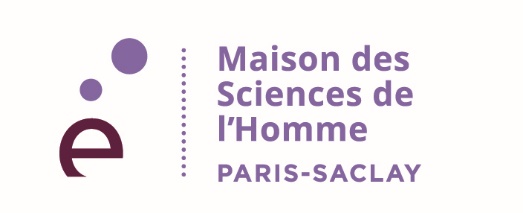 N° de dossier à compléterpar la MSH Paris-SaclayNom, prénom :Date de naissance :Statut : Intitulé de l’équipe ou du laboratoire de rattachement : Adresse :Téléphone :Mel :Discipline :Pourcentage de temps consacré au projet : Nom, prénom :Date de naissance :Statut : Intitulé de l’équipe ou du laboratoire de rattachement : Adresse :Téléphone :Mel :Discipline :Pourcentage de temps consacré au projet : Nature du soutien demandéNature du soutien demandéRemarques, précisionsAccueil de manifestations scientifiques à la MSH Paris-Saclay (salle) OUI     NONLogistiqueFinancement de missions Catering OUI     NON OUI     NONCommunicationRéalisation d’outils de communicationDiffusion OUI     NON OUI     NONDocumentationAchat documentaireFormation à la recherche documentaireVeille documentaire sur votre projet OUI     NON OUI     NON OUI     NON Autre (préciser)Détail des dépenses prévisionnellesBudget totalBudget demandé à la MSH Paris-SaclayMissionsCateringCommunicationAutre (préciser)